【2016國家地理暑期科學營】簡章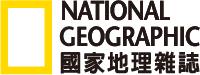 課別：2016國家地理暑期科學營課程梯次：第一梯次日期：2016/07/18(一)~07/22(五) 每日上課時間09:00~16:00第二梯次日期：2016/08/01(一)~08/05(五) 每日上課時間09:00~16:00地點：國立臺灣大學地質科學系B1中庭大講堂　(台北市羅斯福路4段1號，鄰近銘傳國小入口)主辦單位：大石國際文化媒體協辦：《國家地理》雜誌招生對象：就讀國小三年級至六年級之學生。參加費用：《國家地理》雜誌訂戶獨享優惠價每位9,900元，非訂戶10,900元，兩人同行19,800元。本費用已包含費講師費、講義費、相關課程材料費、證書、午餐費、保險費等。現在報名並加贈好禮四重送：1.	 獲「國家地理學會課程結業證書」。2.	《國家地理》主題相關雜誌。3.	《這樣玩，汽車原理好簡單》、《國家地理終極昆蟲百科》、《如何成為恐龍探險家》《終極太空百科》等多本優      質科學讀物。(總價值2,908元)。4.	《恐龍挖掘考古模組》(價值400元)。報名方式：1.簡章報名：請以正楷清楚填寫本簡章後頁之報名表與報名調查表，填寫完成後請直接傳真至02-8797-1736，並於繳費後電洽02-8797-1050進行確認報名成功。(服務時間：每週一至週五的上午9:00－下午5:00)2.網路報名：於【國家地理網路商城】http://shop.natgeomedia.com/BP_Web/BookList.aspx?k=500D 進行線上報名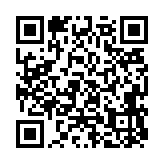 報名截止：第一梯次截止日期：07/03(日)，若招收額滿將提前截止報名。第二梯次截止日期：07/17(日)，若招收額滿將提前截止報名。注意事項：為維護活動品質，若報名未滿20人時，活動將視情況予以取消。為維護學員安全，上課日若遇颱風等天然災害，台北市經行政院人事行政總處公告停班或停課，當日課程即取消，未完成之課程費用將依比例退費。活動若確定取消，主辦單位將第一時間通知並全額退費(將優先以電子郵件與簡訊告知)。《國家地理》雜誌並保有活動課程內容、時間、地點異動之權利，並保留最終報名決定權。報名洽詢專線：02-8797-1050 (服務時間：週一至週五上午9:00－下午5:00)【2016國家地理寒假科學營】日程表學員於活動期間出席總時數8成以上，將可獲頒「國家地理科學營結業證書」。1. 課表所標示下課時間僅供參考，現場將視孩子實際操作進度調整，必要時將會延後下課時間。 2. 為維護秩序與品質，並幫助孩子獨力學習，除主辦單位邀請家長參與之外均謝絕旁聽。 3. 為維護學員安全，上課日若遇颱風等天然災害，台北市或新北市經行政院人事行政總處公告停班或停課，當日課程即取消，未完成之課程費用將依比例退費。4. 上課所使用之各項器材，均由主辦單位提供學員使用，請學員妥善使用並用心維護，若有損害之情事，需請學員照價賠償，以維護後續其他梯次學員使用之權益。5. 《國家地理》雜誌保留活動解釋權與異動權。 【2016國家地理暑期科學營】報名表[報名依實際繳費成功順序決定錄取順序，額滿為止]【2016國家地理暑期科學營】報名調查表[請連同報名表一同傳真繳回]請將此資料與報名表一同傳真至02-8797-1736，做為營隊活動執行參考。《國家地理》雜誌 讀者服務專線：02-8797-1050第一梯次7月18日7月19日7月20日7月21日7月22日第二梯次8月01日8月02日8月03日8月04日8月05日星期星期一星期二星期三星期四星期五課程驚奇科學解密小小法布爾寰宇天文史前世界汽車原理好好玩授課教師朱慶琪徐渙之吳伯順吳昆臻陳亦瑋陳亦瑋08:30~09:00學員報到學員報到學員報到學員報到學員報到09:00~10:20童話故事裡學科學認識昆蟲(形態與生態)認識太陽與天文望遠鏡太陽黑子觀測史前恐龍調查探索汽車的秘密10:20~12:00童話故事裡學科學戶外觀察日月食動手做侏儸紀問答探索汽車的秘密12:00~13:00午餐時間午餐時間午餐時間午餐時間午餐時間13:00~14:20藝術裡學科學標本製作遨遊太陽系挖掘考古體驗打造我的專屬賽車14:20~16:00藝術裡學科學昆蟲的飼養認識星座與星座球DIY挖掘考古體驗賽車大賽結業式16:00~歡樂賦歸歡樂賦歸歡樂賦歸歡樂賦歸珍重再見參加梯次：□ 第一梯次 (07/18-07/22)      □ 第二梯次 (08/01-08/05)參加梯次：□ 第一梯次 (07/18-07/22)      □ 第二梯次 (08/01-08/05)參加梯次：□ 第一梯次 (07/18-07/22)      □ 第二梯次 (08/01-08/05)參加梯次：□ 第一梯次 (07/18-07/22)      □ 第二梯次 (08/01-08/05)參加梯次：□ 第一梯次 (07/18-07/22)      □ 第二梯次 (08/01-08/05)參加梯次：□ 第一梯次 (07/18-07/22)      □ 第二梯次 (08/01-08/05)參加梯次：□ 第一梯次 (07/18-07/22)      □ 第二梯次 (08/01-08/05)參加梯次：□ 第一梯次 (07/18-07/22)      □ 第二梯次 (08/01-08/05)學員資料學員資料學員資料學員資料學員資料學員資料學員資料學員資料學員姓名性別出生日期(西元)出生日期(西元)      年     月     日身份證字號(辦理保險)就讀學校/年級就讀學校/年級就讀學校/年級就讀學校/年級就讀學校/年級        國小      年級監護人(緊急聯絡人)資料監護人(緊急聯絡人)資料監護人(緊急聯絡人)資料監護人(緊急聯絡人)資料監護人(緊急聯絡人)資料監護人(緊急聯絡人)資料監護人(緊急聯絡人)資料監護人(緊急聯絡人)資料姓名關係關係行動電話行動電話通訊地址(雜誌收件用)□□□□□□□□□□□□□□□□□□□□□E-Mail付款方式(三選一)付款方式(三選一)付款方式(三選一)付款方式(三選一)付款方式(三選一)付款方式(三選一)付款方式(三選一)付款方式(三選一)報名費用訂戶9,900元，編號________兩人同行 19,800元非訂戶10,900元其他________________訂戶9,900元，編號________兩人同行 19,800元非訂戶10,900元其他________________統一編號統一編號統一編號報名費用訂戶9,900元，編號________兩人同行 19,800元非訂戶10,900元其他________________訂戶9,900元，編號________兩人同行 19,800元非訂戶10,900元其他________________發票抬頭發票抬頭發票抬頭電　匯 / ATM日　期：末四碼：代號：808　玉山銀行　內湖分行帳號：0462940036907戶名：大石國際文化有限公司代號：808　玉山銀行　內湖分行帳號：0462940036907戶名：大石國際文化有限公司郵政劃撥郵政劃撥郵政劃撥帳號：5017-5052　戶名：大石國際文化有限公司帳號：5017-5052　戶名：大石國際文化有限公司信用卡〈需與信用卡資料一致〉信用卡〈需與信用卡資料一致〉信用卡〈需與信用卡資料一致〉信用卡〈需與信用卡資料一致〉信用卡〈需與信用卡資料一致〉信用卡〈需與信用卡資料一致〉信用卡〈需與信用卡資料一致〉信用卡〈需與信用卡資料一致〉訂購方式國家地理網路商城，線上刷卡           □ 傳真刷卡國家地理網路商城，線上刷卡           □ 傳真刷卡國家地理網路商城，線上刷卡           □ 傳真刷卡國家地理網路商城，線上刷卡           □ 傳真刷卡國家地理網路商城，線上刷卡           □ 傳真刷卡國家地理網路商城，線上刷卡           □ 傳真刷卡國家地理網路商城，線上刷卡           □ 傳真刷卡持卡人姓名信用卡有效期限信用卡有效期限信用卡有效期限　　　月　　　　　　年　　　月　　　　　　年持卡人卡號背面末三碼　　〈　　　　　〉背面末三碼　　〈　　　　　〉背面末三碼　　〈　　　　　〉背面末三碼　　〈　　　　　〉背面末三碼　　〈　　　　　〉背面末三碼　　〈　　　　　〉背面末三碼　　〈　　　　　〉總消費金額元元持卡人簽名持卡人簽名持卡人簽名活動報名辦法與注意事項確認活動報名辦法與注意事項確認活動報名辦法與注意事項確認活動報名辦法與注意事項確認活動報名辦法與注意事項確認活動報名辦法與注意事項確認活動報名辦法與注意事項確認活動報名辦法與注意事項確認我瞭解並同意《國家地理》雜誌主辦之【國家地理科學營】活動規定之報名與退費辦法，及其他相關注意事項，若後續因故無法參加本活動，將依據本報名表註明之規定辦理退費。為維護活動品質，若報名未滿20人時，活動將視情況予以取消，主辦單位將第一時間通知並全額退費。已完成繳費之學員如欲取消報名，於活動開始前三週申請退費者，予以退費七成；於活動開始前兩週申請退費者，予以退費五成；於活動開始前一週申請退費者，予以退費三成。學員若未按照規定時間申請退費，或於營隊課程當日未到、中途退出均恕不退費，亦不得要求轉換為其他課程。為維護活動之秩序與品質，並養成孩子獨力學習精神，除主辦單位主動邀請家長參與之外，均謝絕旁聽。為維護學員安全，上課日若遇颱風等天然災害，台北市經行政院人事行政總處公告停班或停課，當日課程即取消，未完成之課程費用將依比例退費。《國家地理》雜誌並保有活動課程內容、時間、地點異動之權利，並保留最終報名決定權。監護人姓名（親簽）：___________________________              填表日期：西元        年    月    日 我瞭解並同意《國家地理》雜誌主辦之【國家地理科學營】活動規定之報名與退費辦法，及其他相關注意事項，若後續因故無法參加本活動，將依據本報名表註明之規定辦理退費。為維護活動品質，若報名未滿20人時，活動將視情況予以取消，主辦單位將第一時間通知並全額退費。已完成繳費之學員如欲取消報名，於活動開始前三週申請退費者，予以退費七成；於活動開始前兩週申請退費者，予以退費五成；於活動開始前一週申請退費者，予以退費三成。學員若未按照規定時間申請退費，或於營隊課程當日未到、中途退出均恕不退費，亦不得要求轉換為其他課程。為維護活動之秩序與品質，並養成孩子獨力學習精神，除主辦單位主動邀請家長參與之外，均謝絕旁聽。為維護學員安全，上課日若遇颱風等天然災害，台北市經行政院人事行政總處公告停班或停課，當日課程即取消，未完成之課程費用將依比例退費。《國家地理》雜誌並保有活動課程內容、時間、地點異動之權利，並保留最終報名決定權。監護人姓名（親簽）：___________________________              填表日期：西元        年    月    日 我瞭解並同意《國家地理》雜誌主辦之【國家地理科學營】活動規定之報名與退費辦法，及其他相關注意事項，若後續因故無法參加本活動，將依據本報名表註明之規定辦理退費。為維護活動品質，若報名未滿20人時，活動將視情況予以取消，主辦單位將第一時間通知並全額退費。已完成繳費之學員如欲取消報名，於活動開始前三週申請退費者，予以退費七成；於活動開始前兩週申請退費者，予以退費五成；於活動開始前一週申請退費者，予以退費三成。學員若未按照規定時間申請退費，或於營隊課程當日未到、中途退出均恕不退費，亦不得要求轉換為其他課程。為維護活動之秩序與品質，並養成孩子獨力學習精神，除主辦單位主動邀請家長參與之外，均謝絕旁聽。為維護學員安全，上課日若遇颱風等天然災害，台北市經行政院人事行政總處公告停班或停課，當日課程即取消，未完成之課程費用將依比例退費。《國家地理》雜誌並保有活動課程內容、時間、地點異動之權利，並保留最終報名決定權。監護人姓名（親簽）：___________________________              填表日期：西元        年    月    日 我瞭解並同意《國家地理》雜誌主辦之【國家地理科學營】活動規定之報名與退費辦法，及其他相關注意事項，若後續因故無法參加本活動，將依據本報名表註明之規定辦理退費。為維護活動品質，若報名未滿20人時，活動將視情況予以取消，主辦單位將第一時間通知並全額退費。已完成繳費之學員如欲取消報名，於活動開始前三週申請退費者，予以退費七成；於活動開始前兩週申請退費者，予以退費五成；於活動開始前一週申請退費者，予以退費三成。學員若未按照規定時間申請退費，或於營隊課程當日未到、中途退出均恕不退費，亦不得要求轉換為其他課程。為維護活動之秩序與品質，並養成孩子獨力學習精神，除主辦單位主動邀請家長參與之外，均謝絕旁聽。為維護學員安全，上課日若遇颱風等天然災害，台北市經行政院人事行政總處公告停班或停課，當日課程即取消，未完成之課程費用將依比例退費。《國家地理》雜誌並保有活動課程內容、時間、地點異動之權利，並保留最終報名決定權。監護人姓名（親簽）：___________________________              填表日期：西元        年    月    日 我瞭解並同意《國家地理》雜誌主辦之【國家地理科學營】活動規定之報名與退費辦法，及其他相關注意事項，若後續因故無法參加本活動，將依據本報名表註明之規定辦理退費。為維護活動品質，若報名未滿20人時，活動將視情況予以取消，主辦單位將第一時間通知並全額退費。已完成繳費之學員如欲取消報名，於活動開始前三週申請退費者，予以退費七成；於活動開始前兩週申請退費者，予以退費五成；於活動開始前一週申請退費者，予以退費三成。學員若未按照規定時間申請退費，或於營隊課程當日未到、中途退出均恕不退費，亦不得要求轉換為其他課程。為維護活動之秩序與品質，並養成孩子獨力學習精神，除主辦單位主動邀請家長參與之外，均謝絕旁聽。為維護學員安全，上課日若遇颱風等天然災害，台北市經行政院人事行政總處公告停班或停課，當日課程即取消，未完成之課程費用將依比例退費。《國家地理》雜誌並保有活動課程內容、時間、地點異動之權利，並保留最終報名決定權。監護人姓名（親簽）：___________________________              填表日期：西元        年    月    日 我瞭解並同意《國家地理》雜誌主辦之【國家地理科學營】活動規定之報名與退費辦法，及其他相關注意事項，若後續因故無法參加本活動，將依據本報名表註明之規定辦理退費。為維護活動品質，若報名未滿20人時，活動將視情況予以取消，主辦單位將第一時間通知並全額退費。已完成繳費之學員如欲取消報名，於活動開始前三週申請退費者，予以退費七成；於活動開始前兩週申請退費者，予以退費五成；於活動開始前一週申請退費者，予以退費三成。學員若未按照規定時間申請退費，或於營隊課程當日未到、中途退出均恕不退費，亦不得要求轉換為其他課程。為維護活動之秩序與品質，並養成孩子獨力學習精神，除主辦單位主動邀請家長參與之外，均謝絕旁聽。為維護學員安全，上課日若遇颱風等天然災害，台北市經行政院人事行政總處公告停班或停課，當日課程即取消，未完成之課程費用將依比例退費。《國家地理》雜誌並保有活動課程內容、時間、地點異動之權利，並保留最終報名決定權。監護人姓名（親簽）：___________________________              填表日期：西元        年    月    日 我瞭解並同意《國家地理》雜誌主辦之【國家地理科學營】活動規定之報名與退費辦法，及其他相關注意事項，若後續因故無法參加本活動，將依據本報名表註明之規定辦理退費。為維護活動品質，若報名未滿20人時，活動將視情況予以取消，主辦單位將第一時間通知並全額退費。已完成繳費之學員如欲取消報名，於活動開始前三週申請退費者，予以退費七成；於活動開始前兩週申請退費者，予以退費五成；於活動開始前一週申請退費者，予以退費三成。學員若未按照規定時間申請退費，或於營隊課程當日未到、中途退出均恕不退費，亦不得要求轉換為其他課程。為維護活動之秩序與品質，並養成孩子獨力學習精神，除主辦單位主動邀請家長參與之外，均謝絕旁聽。為維護學員安全，上課日若遇颱風等天然災害，台北市經行政院人事行政總處公告停班或停課，當日課程即取消，未完成之課程費用將依比例退費。《國家地理》雜誌並保有活動課程內容、時間、地點異動之權利，並保留最終報名決定權。監護人姓名（親簽）：___________________________              填表日期：西元        年    月    日 我瞭解並同意《國家地理》雜誌主辦之【國家地理科學營】活動規定之報名與退費辦法，及其他相關注意事項，若後續因故無法參加本活動，將依據本報名表註明之規定辦理退費。為維護活動品質，若報名未滿20人時，活動將視情況予以取消，主辦單位將第一時間通知並全額退費。已完成繳費之學員如欲取消報名，於活動開始前三週申請退費者，予以退費七成；於活動開始前兩週申請退費者，予以退費五成；於活動開始前一週申請退費者，予以退費三成。學員若未按照規定時間申請退費，或於營隊課程當日未到、中途退出均恕不退費，亦不得要求轉換為其他課程。為維護活動之秩序與品質，並養成孩子獨力學習精神，除主辦單位主動邀請家長參與之外，均謝絕旁聽。為維護學員安全，上課日若遇颱風等天然災害，台北市經行政院人事行政總處公告停班或停課，當日課程即取消，未完成之課程費用將依比例退費。《國家地理》雜誌並保有活動課程內容、時間、地點異動之權利，並保留最終報名決定權。監護人姓名（親簽）：___________________________              填表日期：西元        年    月    日 學員基本資料學員基本資料學員基本資料學員基本資料學員基本資料學員中文姓名學員英文姓名身高體重血型            公分             公斤以上資料僅作為授了解學員樣貌與教室座位安排參考用，不會另作他用。 以上資料僅作為授了解學員樣貌與教室座位安排參考用，不會另作他用。 以上資料僅作為授了解學員樣貌與教室座位安排參考用，不會另作他用。 學員飲食需求學員飲食需求學員飲食需求學員飲食需求學員飲食需求學員飲食需求□ 一般  □ 素食□ 其他特殊說明，請詳盡說明：_______________________________________________________□ 一般  □ 素食□ 其他特殊說明，請詳盡說明：_______________________________________________________□ 一般  □ 素食□ 其他特殊說明，請詳盡說明：_______________________________________________________□ 一般  □ 素食□ 其他特殊說明，請詳盡說明：_______________________________________________________□ 一般  □ 素食□ 其他特殊說明，請詳盡說明：_______________________________________________________□ 一般  □ 素食□ 其他特殊說明，請詳盡說明：_______________________________________________________學員健康狀況學員健康狀況學員健康狀況學員健康狀況學員健康狀況學員健康狀況□ 良好 □ 目前正在服藥，需請協助用藥，用藥方式請說明：_________________________________________□ 有特殊疾病，請說明：____________________________________________________________注意事項：若患心臟病、氣喘病、高血壓、癲癇症、糖尿病、嚴重感冒發燒或其他疾病，請斟酌情況，勿勉強參加。 □ 良好 □ 目前正在服藥，需請協助用藥，用藥方式請說明：_________________________________________□ 有特殊疾病，請說明：____________________________________________________________注意事項：若患心臟病、氣喘病、高血壓、癲癇症、糖尿病、嚴重感冒發燒或其他疾病，請斟酌情況，勿勉強參加。 □ 良好 □ 目前正在服藥，需請協助用藥，用藥方式請說明：_________________________________________□ 有特殊疾病，請說明：____________________________________________________________注意事項：若患心臟病、氣喘病、高血壓、癲癇症、糖尿病、嚴重感冒發燒或其他疾病，請斟酌情況，勿勉強參加。 □ 良好 □ 目前正在服藥，需請協助用藥，用藥方式請說明：_________________________________________□ 有特殊疾病，請說明：____________________________________________________________注意事項：若患心臟病、氣喘病、高血壓、癲癇症、糖尿病、嚴重感冒發燒或其他疾病，請斟酌情況，勿勉強參加。 □ 良好 □ 目前正在服藥，需請協助用藥，用藥方式請說明：_________________________________________□ 有特殊疾病，請說明：____________________________________________________________注意事項：若患心臟病、氣喘病、高血壓、癲癇症、糖尿病、嚴重感冒發燒或其他疾病，請斟酌情況，勿勉強參加。 □ 良好 □ 目前正在服藥，需請協助用藥，用藥方式請說明：_________________________________________□ 有特殊疾病，請說明：____________________________________________________________注意事項：若患心臟病、氣喘病、高血壓、癲癇症、糖尿病、嚴重感冒發燒或其他疾病，請斟酌情況，勿勉強參加。 學員每日返家方式學員每日返家方式學員每日返家方式學員每日返家方式學員每日返家方式學員每日返家方式□ 家人親自至教室門口接送 主要接送人為：____________________接送人手機：______________________ □ 學員可自行搭乘大眾交通工具或步行返家 □ 其他，請說明：________________________________________________________________ □ 家人親自至教室門口接送 主要接送人為：____________________接送人手機：______________________ □ 學員可自行搭乘大眾交通工具或步行返家 □ 其他，請說明：________________________________________________________________ □ 家人親自至教室門口接送 主要接送人為：____________________接送人手機：______________________ □ 學員可自行搭乘大眾交通工具或步行返家 □ 其他，請說明：________________________________________________________________ □ 家人親自至教室門口接送 主要接送人為：____________________接送人手機：______________________ □ 學員可自行搭乘大眾交通工具或步行返家 □ 其他，請說明：________________________________________________________________ □ 家人親自至教室門口接送 主要接送人為：____________________接送人手機：______________________ □ 學員可自行搭乘大眾交通工具或步行返家 □ 其他，請說明：________________________________________________________________ □ 家人親自至教室門口接送 主要接送人為：____________________接送人手機：______________________ □ 學員可自行搭乘大眾交通工具或步行返家 □ 其他，請說明：________________________________________________________________ 參加動機參加動機參加動機參加動機參加動機參加動機請問您報名本梯次課程的主要原因（可複選，最多三項） □ 信任《國家地理》雜誌品牌  □ 信任《國家地理》雜誌內容及教學品質 □ 喜愛昆蟲觀察課程 □ 喜愛生態寫作課程 □ 喜愛機械原理課程□ 課程安排豐富 □ 價格合理 □ 地點方便 □ 環境優質 □ 親友推薦 □ 老師推薦 □ 受廣告吸引 請問您報名本梯次課程的主要原因（可複選，最多三項） □ 信任《國家地理》雜誌品牌  □ 信任《國家地理》雜誌內容及教學品質 □ 喜愛昆蟲觀察課程 □ 喜愛生態寫作課程 □ 喜愛機械原理課程□ 課程安排豐富 □ 價格合理 □ 地點方便 □ 環境優質 □ 親友推薦 □ 老師推薦 □ 受廣告吸引 請問您報名本梯次課程的主要原因（可複選，最多三項） □ 信任《國家地理》雜誌品牌  □ 信任《國家地理》雜誌內容及教學品質 □ 喜愛昆蟲觀察課程 □ 喜愛生態寫作課程 □ 喜愛機械原理課程□ 課程安排豐富 □ 價格合理 □ 地點方便 □ 環境優質 □ 親友推薦 □ 老師推薦 □ 受廣告吸引 請問您報名本梯次課程的主要原因（可複選，最多三項） □ 信任《國家地理》雜誌品牌  □ 信任《國家地理》雜誌內容及教學品質 □ 喜愛昆蟲觀察課程 □ 喜愛生態寫作課程 □ 喜愛機械原理課程□ 課程安排豐富 □ 價格合理 □ 地點方便 □ 環境優質 □ 親友推薦 □ 老師推薦 □ 受廣告吸引 請問您報名本梯次課程的主要原因（可複選，最多三項） □ 信任《國家地理》雜誌品牌  □ 信任《國家地理》雜誌內容及教學品質 □ 喜愛昆蟲觀察課程 □ 喜愛生態寫作課程 □ 喜愛機械原理課程□ 課程安排豐富 □ 價格合理 □ 地點方便 □ 環境優質 □ 親友推薦 □ 老師推薦 □ 受廣告吸引 請問您報名本梯次課程的主要原因（可複選，最多三項） □ 信任《國家地理》雜誌品牌  □ 信任《國家地理》雜誌內容及教學品質 □ 喜愛昆蟲觀察課程 □ 喜愛生態寫作課程 □ 喜愛機械原理課程□ 課程安排豐富 □ 價格合理 □ 地點方便 □ 環境優質 □ 親友推薦 □ 老師推薦 □ 受廣告吸引 訊息來源訊息來源訊息來源訊息來源訊息來源訊息來源請問您主要從哪裡獲得本次課程訊息（可複選，最多三項） □《國家地理》雜誌 □《國家地理》雜誌中文網 □《國家地理》雜誌粉絲專頁 □《國家地理》雜誌電子報 □《國家地理》雜誌EDM □ 親友介紹 □其他_______________請問您主要從哪裡獲得本次課程訊息（可複選，最多三項） □《國家地理》雜誌 □《國家地理》雜誌中文網 □《國家地理》雜誌粉絲專頁 □《國家地理》雜誌電子報 □《國家地理》雜誌EDM □ 親友介紹 □其他_______________請問您主要從哪裡獲得本次課程訊息（可複選，最多三項） □《國家地理》雜誌 □《國家地理》雜誌中文網 □《國家地理》雜誌粉絲專頁 □《國家地理》雜誌電子報 □《國家地理》雜誌EDM □ 親友介紹 □其他_______________請問您主要從哪裡獲得本次課程訊息（可複選，最多三項） □《國家地理》雜誌 □《國家地理》雜誌中文網 □《國家地理》雜誌粉絲專頁 □《國家地理》雜誌電子報 □《國家地理》雜誌EDM □ 親友介紹 □其他_______________請問您主要從哪裡獲得本次課程訊息（可複選，最多三項） □《國家地理》雜誌 □《國家地理》雜誌中文網 □《國家地理》雜誌粉絲專頁 □《國家地理》雜誌電子報 □《國家地理》雜誌EDM □ 親友介紹 □其他_______________請問您主要從哪裡獲得本次課程訊息（可複選，最多三項） □《國家地理》雜誌 □《國家地理》雜誌中文網 □《國家地理》雜誌粉絲專頁 □《國家地理》雜誌電子報 □《國家地理》雜誌EDM □ 親友介紹 □其他_______________體驗調查體驗調查體驗調查體驗調查體驗調查體驗調查請問您是否參加過類似的課程？ □ 是，我參加的是____________________主辦的____________________營隊。 □ 否 請問您是否參加過類似的課程？ □ 是，我參加的是____________________主辦的____________________營隊。 □ 否 請問您是否參加過類似的課程？ □ 是，我參加的是____________________主辦的____________________營隊。 □ 否 請問您是否參加過類似的課程？ □ 是，我參加的是____________________主辦的____________________營隊。 □ 否 請問您是否參加過類似的課程？ □ 是，我參加的是____________________主辦的____________________營隊。 □ 否 請問您是否參加過類似的課程？ □ 是，我參加的是____________________主辦的____________________營隊。 □ 否 